Многим энтузиастам искателям свободной энергий не даёт покоя факт исчезновения половины энергий конденсатора полученной им при зарядке после  перелива её в параллельно подключенный второй такой же  конденсатор.    Сильно не даёт покоя то обстоятельство что так и  должно получаться при  данном процессе по  формулам ёмкости и энергий конденсатора.  Как это получается?  Рассмотрим пример: Конденсатор ёмкостью   10 Фарад  предположим заряжен до 10 вольт. Подсчитаем,сколько же энергий  при этом   закачано в этот конденсатор. Формула такая:: ИИвИ в сооттттветстппааыыаппп 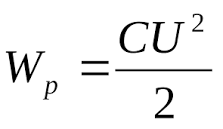 И  в  соответствий с этой формулой получаем  что  в наш конденсатор залито  500 Джоулей энергий. При этом  он имеет заряд, вычисляемый по формуле:       И в соответствий  с этой формулой  мы имеем заряд в  100 Кулон.     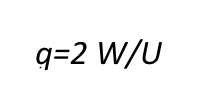  Что происходит с этим зарядом при  переливе его в другой конденсатор с такой же ёмкостью?  Очевидно он тут же разделится пополам между двумя конденсаторами. Т.е.  в каждом конденсаторе будет содержаться по 50 Кулон заряда но сумма этих зарядов будет всё равно равной 100 Кулонам. Давайте вычислим  какое напряжение при  таком заряде установится на каждом из  конденсаторов: Вычисляем  напряжение по формуле:  U=Q/C ,заряд делим на ёмкость.   Исходя из того что ёмкость удвоилась а заряд остался прежним то  получаем  что напряжение     стало     5 вольт. Далее применяем вновь формулу энергий:             и получаем суммарную  энергию после перелива равную   всего лишь половине исходной равную 250 джоулей. Было 500,стало 250… Обращаем внимание что в формулах нет ни сопротивлений ни  индуктивностей а энергия уже благодаря формулам заряда и энергий конденсатора просто обязана разделиться пополам и после одна половина обязана исчезнутьиИ